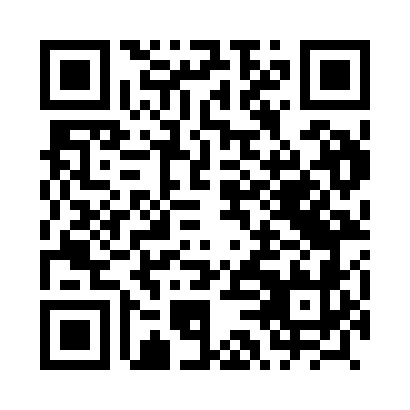 Prayer times for Bobrowko, PolandMon 1 Apr 2024 - Tue 30 Apr 2024High Latitude Method: Angle Based RulePrayer Calculation Method: Muslim World LeagueAsar Calculation Method: HanafiPrayer times provided by https://www.salahtimes.comDateDayFajrSunriseDhuhrAsrMaghribIsha1Mon4:286:311:025:287:349:302Tue4:256:291:025:307:359:323Wed4:226:271:015:317:379:344Thu4:186:241:015:327:399:375Fri4:156:221:015:347:419:396Sat4:126:191:005:357:439:427Sun4:096:171:005:367:449:448Mon4:066:151:005:377:469:479Tue4:036:121:005:397:489:4910Wed4:006:1012:595:407:509:5211Thu3:566:0812:595:417:519:5512Fri3:536:0612:595:427:539:5713Sat3:506:0312:595:437:5510:0014Sun3:466:0112:585:457:5710:0315Mon3:435:5912:585:467:5910:0516Tue3:405:5612:585:478:0010:0817Wed3:365:5412:585:488:0210:1118Thu3:335:5212:575:498:0410:1419Fri3:295:5012:575:518:0610:1720Sat3:265:4812:575:528:0710:2021Sun3:225:4512:575:538:0910:2322Mon3:185:4312:575:548:1110:2623Tue3:155:4112:565:558:1310:2924Wed3:115:3912:565:568:1510:3225Thu3:075:3712:565:578:1610:3526Fri3:035:3512:565:598:1810:3927Sat2:595:3312:566:008:2010:4228Sun2:555:3112:566:018:2210:4529Mon2:515:2912:556:028:2310:4930Tue2:475:2712:556:038:2510:52